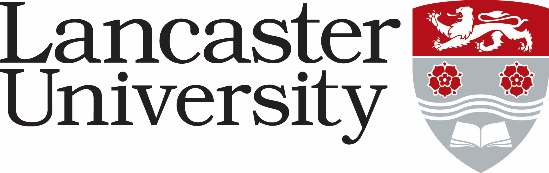 JOB DESCRIPTIONJob Title: Present Grade:	Department/College:	Department/College:	Directly responsible to:	 Directly responsible to:	 Supervisory responsibility for:	Supervisory responsibility for:	Other contacts:  Other Tutors and the CoordinatorsOther contacts:  Other Tutors and the CoordinatorsInternal: Internal: External:  External:  Major Duties:Major Duties: